H1C产品硬件规格书说明V1.02016-04目录1	H1C	31.1	功能介绍	31.2	接口说明	41.3	连接示意	51.4	发送卡指示灯及按钮说明	61.5	控制卡尺寸、过孔（与接收卡相同）	82	连接显示屏	93	测试节目	94	恢复出厂设置	95	电气参数	10H1C功能介绍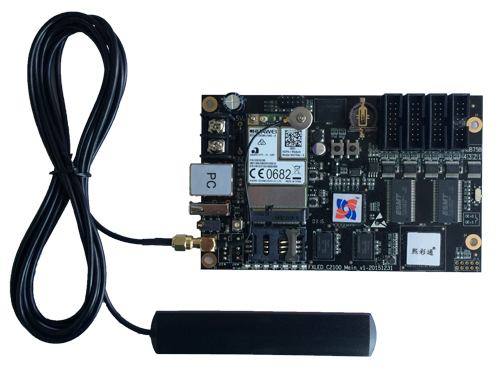 图1.1.1  H1C控制卡H1C控制卡专为户外小型全彩显示屏设计，适用于公交车后窗、出租车顶屏、门头招牌屏等。具有如下特点：板卡集成3G模块（可选配4G模块），支持windows、安卓和苹果系统控制端远程管理。（3G、4G模块各分2个版本，需要根据客户的需求选择）支持通讯类型：百兆网口、U盘、3G板卡集成4个HUB75B接口，无需HUB转接板即可直接连接市面上大多数LED显示屏最大带载6.5536万点，单卡最高可带256点（32扫模组）灰度等级：最高65536级板载内存，支持存储4小时以上视频节目支持USB声卡输出音频接口，建议外接有源功放设备，效果更佳支持启动渐亮功能，保护电源不受过大启动冲击宽电压输入，板卡支持4~6.5V电压输入，保证电压不稳定的情况卡控制卡正常工作。选配模块：温湿度传感器、亮度传感器、外接GPS模块GPS定位，能够在地图上显示及查看当前车辆位置及状态信息GPS校准时钟，多终端同步播放显示内容支持广告定位投放，用户可以按区域指定播放广告接口说明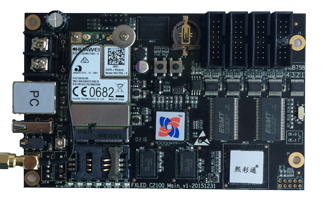 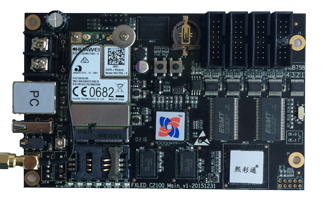 					图1.1.1 控制卡H1C接口说明具体接口说明见表1.1.1：					表1.1.1控制卡H1C接口说明连接示意（1）、可以使用网线直接连接或者通过交换机/路由器连接控制卡和电脑。（2）、可以直接使用3G通信连接控制卡。（3）、可以直接使用U盘更改播放节目和配置参数等。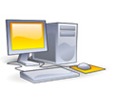 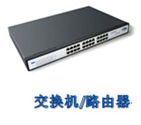 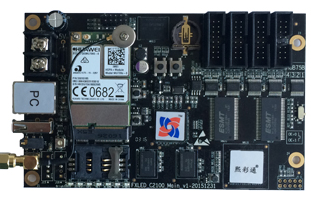 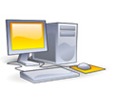 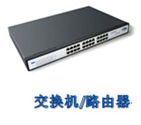 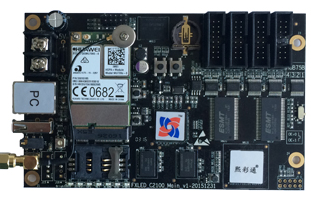 图1.1.2控制卡连接示意图（1）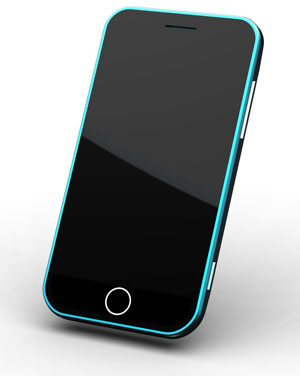 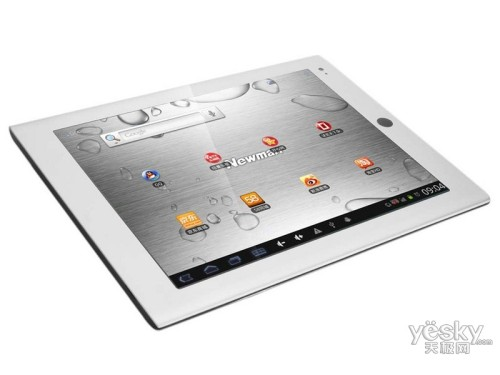 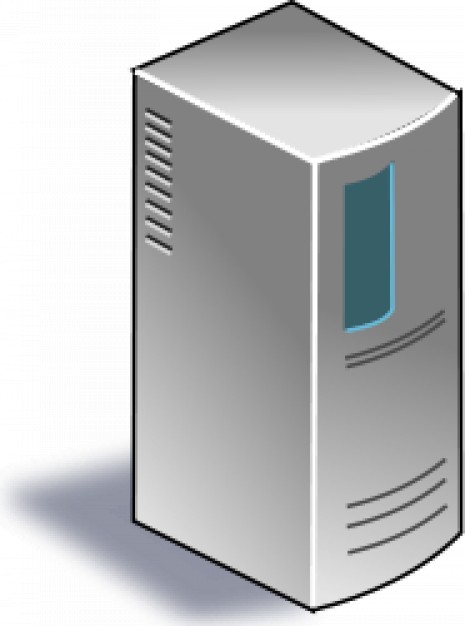 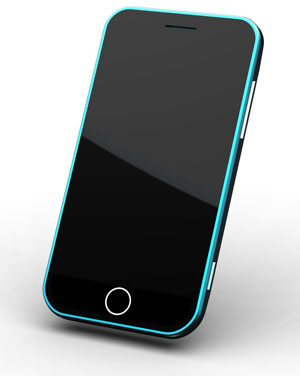 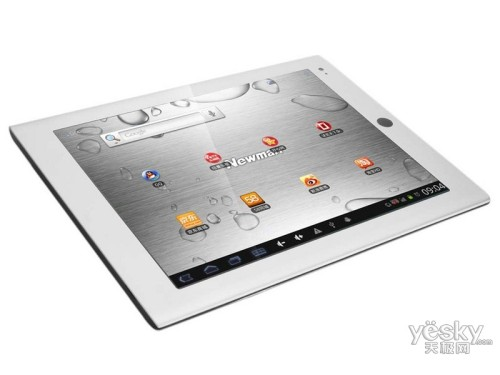 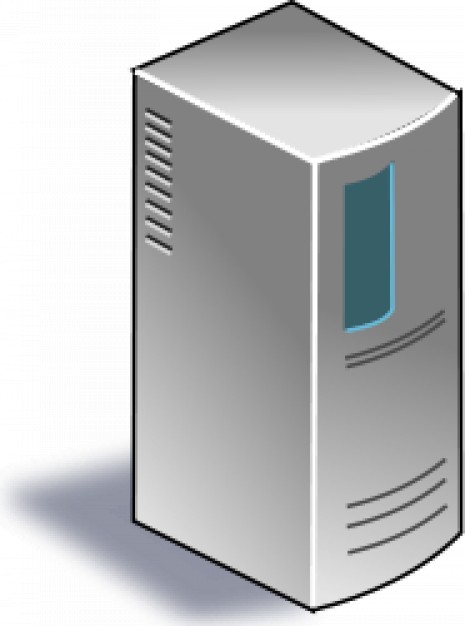 图1.1.2控制卡连接示意图（2）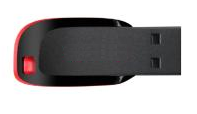 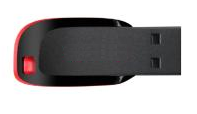 图1.1.2控制卡连接示意图（3）发送卡指示灯及按钮说明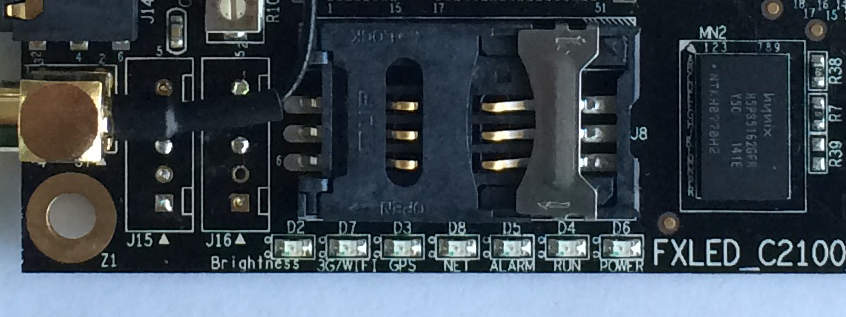 图1.4.1  发送卡指示灯具体说明见下表：					表1.4.1  发送卡指示灯说明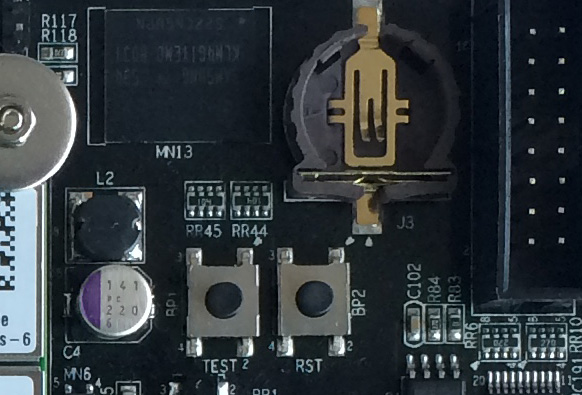 图1.4.2  发送卡按钮具体说明见下表：					表1.4.1  发送卡按钮说明控制卡尺寸、过孔（与接收卡相同）（1）、公制尺寸：单位mm（2）、英制尺寸：单位mil连接显示屏直接使用板载HUB75B接口，通过排线连接到显示屏模组上，如下图所示：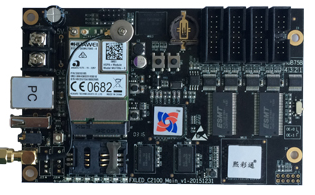 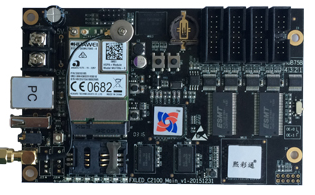 图2.1 显示屏连接示意图测试节目在按住TEST按钮1秒左右可以进入测试状态。即播放测试节目。连续按动TEST按钮可以在不同的测试类型之间切换，直到退出测试状态。测试节目说明见表3.1：表3.1 测试节目说明恢复出厂设置当控制卡出现软件、配置等问题，并且断电重启后还是无法解决的，或者其他无法判断的特殊情况下，可以选择恢复出厂设置操作。恢复出厂设置有2种模式：二级恢复：表示恢复到显示屏厂家出厂时的状态。方法如下：（1）、让控制卡处于正常工作时的状态，即“RUN”指示灯正常闪烁时（2）、此时一直按住“TEST”按钮不放（3）、观察控制卡“ALARM”指示灯。该指示灯会出依次现如下状态：A、ALARM指示灯—慢闪B、ALARM指示灯—常亮C、ALARM指示灯—快闪，此时表示一级恢复成功，可以松开“TEST”按钮，等待控制卡重启一级恢复：表示恢复到熙彩通出厂时的状态。方法如下：（1）、让控制卡重启。可断电重启，或者按一下板卡上的“RST按钮”（2）、控制卡重启后，一直按住“TEST”按钮不放（3）、观察控制卡“ALARM”指示灯。该指示灯会出依次现如下状态：A、ALARM指示灯--常亮B、ALARM指示灯—慢闪C、ALARM指示灯—快闪，此时表示一级恢复成功，可以松开“TEST”按钮，等待控制卡重启电气参数接口数量说明5V电源1外接5V直流电源，正常使用供电范围4~6.8V百兆网口1用于连接用户计算机、路由器、交换机等USB接口1用于连接U盘、USB声卡等，可使用USB_HUBGPS接口1用于连接GPS模块HUB75E接口4用户连接LED接口板，最大支持32扫3G天线接口1用于连接3G用天线3G用SIM卡插座1用于连接上网手机SIM卡，3G模块用温湿度传感器接口1用于连接温湿度传感器模块亮度传感器接口1用于连接亮度传感器模块名称标号说明POWERD6电源指示灯：常亮表示电源已接通RUND4运行指示灯：闪烁表示运行正常ALARMD5控制卡正常工作时，表示服务器连接指示灯：亮表示控制卡已连接上服务器控制卡上电过程中，表示恢复状态指示灯：详见恢复出厂设置NETD8百兆网指示灯：
灭：表示网线没有连接
闪烁：表示百兆网有数据传输亮：表示百兆网已连接GPSD3GPS状态指示灯：灭：表示GPS模块没有插上闪烁：表示GPS模块已经插上，但还没有定位常亮：表示GPS模块已经定位成功3G/WIFID73G/WIFI模块状态指示灯：灭：3G/WIFI模块没有工作或者网络信号很差闪烁：3G/WIFI模块工作，但是网络信号不好常亮：3G/WIFI模块工作正常BrightnessD2亮度传感器状态指示灯：灭：表示外部环境亮度低亮：表示外部环境亮度高名称标号说明TESTBP1详见：测试屏幕 及 恢复出厂设置RSTBP2控制卡系统复位按钮、即重启按钮按钮次数类型测试项1红色色测试用于测试显示屏红色通道是否正确2绿色色测试用于测试显示屏红色通道是否正确3红色色测试用于测试显示屏红色通道是否正确4横线测试用于测试显示屏横线是否显示正常5竖线测试用于测试显示屏竖线是否显示正常6斜线测试用于测试显示屏斜线是否显示正常7表格测试用于测试显示屏级模组配置、级联配置是否正确8显示系统信息用于显示系统信息9停止测试节目用于显示正常播放节目工作电压4V ~ 6.5V（电压不能超过7V）工作湿度0~95%，无凝结工作温度-20℃ ~ +65℃工作电流（5V情况下）工作电流（5V情况下）H1C + LED屏（HUB全插满）1.8A（最大值）